OUTILS DE COLLECTE DE DONNEES POUR L’ALIMENTATION DE DATA-MIONGCA+Septembre 20231. PLAN DE TRAVAIL ANNUEL (PTA) 202...- Dénomination de l’OSG et Sigle : ……………………………………………….N.B. : -Ne pas remplir la partie grise   -Insérer des lignes supplémentaires si possible   -Dupliquer ces deux tableaux s’il y a plusieurs projets (P1, P2, P3, P4, P5, etc.)2. INFORMATIONS GENERALES - Dénomination de l’ONG et Sigle : ………………………………………………………………………………………..3. RAPPORT D’EXECUTION DES PROGRAMMES/PROJETS DE L’OSC de 202…Présentation de l’OSC………………………………………………… Historique (création, origine, implantation en RCA, date de reconnaissance MATDDL, date de reconnaissance MEPCI, année de démarrage des activités en RCA, etc.)Localisation et photo du siège et des sous-bureaux  Documents administratifs ou légauxVisionMissionsObjectifs poursuivis (Cf. Convention d’établissement ou Décision du Ministère de l’administration du Territoire)Personnel, matériels et équipements de l’OSC………………..………. par Bureau et sous-bureau   N.B : La liste n’est pas exhaustive ; mais peut être complétéeInterventions et partenariatSynthèse des interventions* : D= Développement, H=Humanitaire, HD=Humanitaire et Développement          ** : En cours d'exécution, En attente de démarrage, Entièrement exécuté, Non exécuté, Partiellement exécutéSectorialisation, géolocalisation des interventions et réalisations de l’OSC (Matrice ci-dessous à remplir)Partenaires de mise en œuvre par zone d’intervention de l’OSC (les lister)* : Sous- Bureau, Base, Association(s) locale(s), ONG internationale(s), ONG nationale(s), structure étatique(s), OSC (elle-même), etc.Principales images des réalisations de l’OSC : indiquer la (les) zone(s) d’intervention Difficultés rencontréesMinistère de l’Economie, du Plan et de la Coopération*************Direction de Cabinet**************Secrétariat Permanent des Organisations Non Gouvernementales***************Unité d’Orientation Stratégique et de Coordination ***************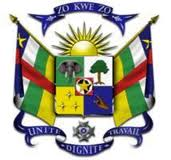 REPUBLIQUE CENTRAFRICAINEUnité – Dignité – Travail**********Projet 1 Secteurs d’interventionPériode et durée du projet (en mois) Zone(s) d’intervention : Localité(s)/Commune (s)/Sous-préfecture(s) /Préfecture(s)Partenaire(s) de mise en œuvre du projetFonds propres en FCFA (a)Financement Bailleurs en FCFA(b)Coût total projet en FCFA(a+b)Code projet (Réserver à l’administration)Du…………au……………(x mois)Objectif Général 1 (OG 1)Code OG1 (Réserver à l’administration)Objectifs Spécifiques (OS)Code OS (Réserver à l’administration)Résultats spécifiquesIndicateurs en lien avec les résultats spécifiquesActivitésCalendrier d'exécution des activitésCalendrier d'exécution des activitésCalendrier d'exécution des activitésCalendrier d'exécution des activitésObjectif Général 1 (OG 1)Code OG1 (Réserver à l’administration)Objectifs Spécifiques (OS)Code OS (Réserver à l’administration)Résultats spécifiquesIndicateurs en lien avec les résultats spécifiquesActivitésT1T2T3T4OS11 :R11 :OS11 :R11 :OS11 :R11 :OS11 :R11 :OS11 :R11 :OS12 :R12 :OS12 :R12 :OS12 :R12 :OS12 :R12 :OS12 :R12 :OS13 :R13 :OS13 :R13 :OS13 :R13 :OS13 :R13 :OS13 :R13 :PARTENARIATPARTENARIATPréciser la Plateforme, le réseau ou la  coordination à laquelle ou auxquels votre organisation est affiliée : …………………………………………………………………………………………………………………………………………………………Autres plateformes Réseaux (Ex : les différents clusters) Si votre organisation est une ONG Nationale, est-elle membre de la Maison de ServicesOui   /   Non   : …………… Citer le(s) Ministères technique(s) avec le(s)quel(s) votre organisation a signé un accord de partenariat ou collabore1…………………………………………………………………………….2………………………………………………………………………….....3…………………………………………………………………………….4…………………………………………………………………………….5……………………………………………………………………………Quel(s) est/sont le(s) partenaire(s) de mise en œuvre de vos  projets/ activités ?1…………………………………………………………………………….2………………………………………………………………………….....3…………………………………………………………………………….4…………………………………………………………………………….5……………………………………………………………………………Si votre organisation est une ONG Internationale, citer  les ONG Nationales avec lesquelles vous avez un partenariat (Cf. Article 41 du Décret d’application de la Loi régissant les ONG en RCA)1…………………………………………………………………………….2………………………………………………………………………….....3…………………………………………………………………………….Est-ce que votre organisation est accréditée par les autorités des lieux d’exécution de vos programmes/projets ? (Article 15 de la Loi régissant les ONG en RCA)Oui   /   NonOui   /   NonSi Oui, indiquer la(les) localité(s) en précisant les autorités ayant signé la lettre d’accréditation (Maire, Sous-préfet, Préfet, Chef de Région)Localités (Commune(s)/Sous-préfecture (s))Autorités Si Oui, indiquer la(les) localité(s) en précisant les autorités ayant signé la lettre d’accréditation (Maire, Sous-préfet, Préfet, Chef de Région)Si Oui, indiquer la(les) localité(s) en précisant les autorités ayant signé la lettre d’accréditation (Maire, Sous-préfet, Préfet, Chef de Région)Si Oui, indiquer la(les) localité(s) en précisant les autorités ayant signé la lettre d’accréditation (Maire, Sous-préfet, Préfet, Chef de Région)Si Oui, indiquer la(les) localité(s) en précisant les autorités ayant signé la lettre d’accréditation (Maire, Sous-préfet, Préfet, Chef de Région)Si Oui, indiquer la(les) localité(s) en précisant les autorités ayant signé la lettre d’accréditation (Maire, Sous-préfet, Préfet, Chef de Région)Si Oui, indiquer la(les) localité(s) en précisant les autorités ayant signé la lettre d’accréditation (Maire, Sous-préfet, Préfet, Chef de Région)Si Oui, indiquer la(les) localité(s) en précisant les autorités ayant signé la lettre d’accréditation (Maire, Sous-préfet, Préfet, Chef de Région)Si Oui, indiquer la(les) localité(s) en précisant les autorités ayant signé la lettre d’accréditation (Maire, Sous-préfet, Préfet, Chef de Région)II-   DONNEES SOCIALES, ECONOMIQUES ET BUDGETAIRES (pour trois années consécutives)II-   DONNEES SOCIALES, ECONOMIQUES ET BUDGETAIRES (pour trois années consécutives)II-   DONNEES SOCIALES, ECONOMIQUES ET BUDGETAIRES (pour trois années consécutives)II-   DONNEES SOCIALES, ECONOMIQUES ET BUDGETAIRES (pour trois années consécutives)Année budgétaire 202..202..202..Effectif total du personnel de l’organisation Effectif des cadres expatriésEffectif des cadres nationauxEffectif des Agents de Maîtrise expatriésEffectif des Agents de Maîtrise nationauxEffectif du personnel bénévoleMasse salariale du personnel expatriéMasse salariale du personnel nationalSalaire moyen des expatriésSalaire moyen des nationauxVotre organisation cotise –elle à Caisse Nationale de la Sécurité Sociale (CNSS) ?    OUI/NONOUI/NONOUI/NONMontant du budget de l’année (en millions de FCFA)III- Etats financiers de l’organisation (Cf. Article 30 de la Loi n° 19.02 régissant les ONG en RCA)202..202..202..Prise en charge du personnelInvestissement Autre (s) frais à préciser   : ……………………………                                            …..………………………                                            ……………………………Source (s) de financement et leurs montants à préciser pour trois années (estimation ou projection) dont :202..202..202..Fonds propres de l’OSC (Autofinancement)Bailleur 1 :……………………………………………Bailleurs 2 :……………………………………………Bailleur 3 :……………………………………………Bailleur 4 :……………………………………………DésignationBanguiSous-Bureau 1 Sous-Bureau 2Sous-Bureau 3……………TotalStaffSalariés  expatriésSalariés nationauxPersonnel terrainVéhiculeMotoOrdinateurImprimantePanneau solaireTurayaGénérateurClimatiseurVentilateurVidéoprojecteurTable BureauArmoireEtagère, etc.…………………………………… PTA 202...IndicateursValeursNature de l’intervention* Statut de mise en œuvre du projet**Projet 1Nombre d’activités prévuesProjet 1Nombre d’activités réaliséesProjet 1Nombre d’objectifs spécifiquesProjet 1Nombre d’objectifs atteintsProjet 1Montant global prévu  Projet 1Dont Fonds propresProjet 1Montant effectivement mobiliséProjet 1Montant dépenséProjet 2Nombre d’activités prévuesProjet 2Nombre d’activités réaliséesProjet 2Nombre d’objectifs spécifiquesProjet 2Nombre d’objectifs atteintsProjet 2Montant global prévu  Projet 2Dont Fonds propresProjet 2Montant effectivement mobiliséProjet 2Montant dépenséProjet 3Nombre d’activités prévuesProjet 3Nombre d’activités réaliséesProjet 3Nombre d’objectifs spécifiquesProjet 3Nombre d’objectifs atteintsProjet 3Montant global prévu  Projet 3Dont Fonds propresProjet 3Montant effectivement mobiliséProjet 3Montant dépenséProjet 4Nombre d’activités prévuesProjet 4Nombre d’activités réaliséesProjet 4Nombre d’objectifs spécifiquesProjet 4Nombre d’objectifs atteintsProjet 4Montant global prévu  Projet 4Dont Fonds propresProjet 4Montant effectivement mobiliséProjet 4Montant dépenséProjet 5Nombre d’activités prévuesProjet 5Nombre d’activités réaliséesProjet 5Nombre d’objectifs spécifiquesProjet 5Nombre d’objectifs atteintsProjet 5Montant global prévu  Projet 5Dont Fonds propresProjet 5Montant effectivement mobiliséProjet 5Montant dépenséetc.PTA 202...Secteur(s) ou domaine(s) d’intervention Zones d’interventionZones d’interventionZones d’interventionZones d’interventionRéalisations par préfectureRéalisations par préfecturePTA 202...Secteur(s) ou domaine(s) d’intervention Préfecture (s)Sous-préfecturesCommunes/ArrondissementsQuartier(s) /VillagesRésultats/indicateurs y compris les bénéficiaires atteints)Cout en FCFAProjet 1Projet 1Projet 1Projet 2Projet 2Projet 2Projet 3Projet 3Projet 3Projet 4Projet 4Projet 4Projet 5Projet 5Projet 5Etc.Partenaires de mise en œuvre*Préfecture (s)Sous-préfecturesCommunes/ArrondissementsQuartier(s) /Villages